¿Quieres lanzar una campaña de Flush Smart para proteger la cuenca hídrica?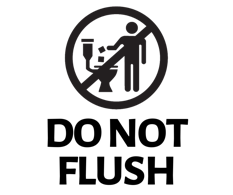 ¡Ayuda al ambiente al unirte a nuestra Campaña de protección de la cuenca hídrica!Apúntate aquíNombreGradoCorreo electrónico